Nombre: ______________________________________________________________________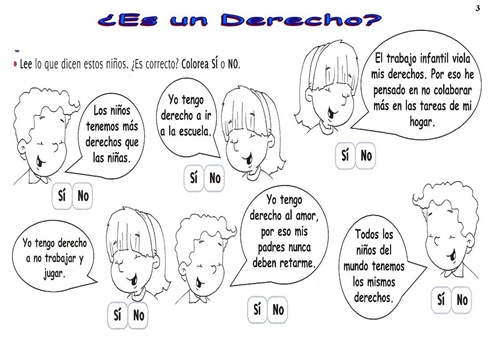 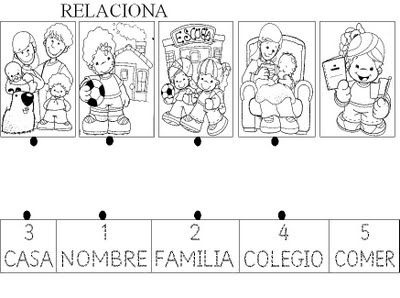 